ROWY 
Dom Wczasowy  „ORLIK”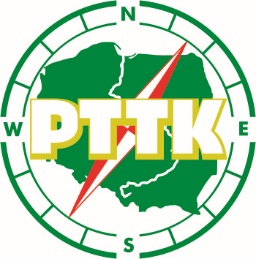 Termin: 22 – 31.08.2024 r. (10 dni)Krótki opis obiektu.Położony jest w samym centrum miejscowości, w bardzo bliskiej odległości od morza. Ośrodek jest ogrodzony 
i oświetlony. Atrakcyjne położenie, miła obsługa oraz dobry standard gwarantują udany wypoczynek o każdej porze roku. Pokoje 2-, 3-, 4-osobowe z balkonami, wraz z pełnym węzłem sanitarnym, lodówką, wyposażone w: TV cyfrowa naziemna
 + Internet WiFi, czajnik elektryczny wraz z zastawą stołową, ręczniki (1 duży+1 mały/os.), sprzęt plażowy (leżak, parawan, koc plażowy – po 1 szt/pokój), stołówka z kuchnią domową, kącik dla dzieci, stół do tenisa stołowego, piłkarzyki oraz gry świetlicowe, siłownia,  żelazko i deska do prasowania dostępna w recepcji, kijki Nordic-Walking do wypożyczenia w recepcji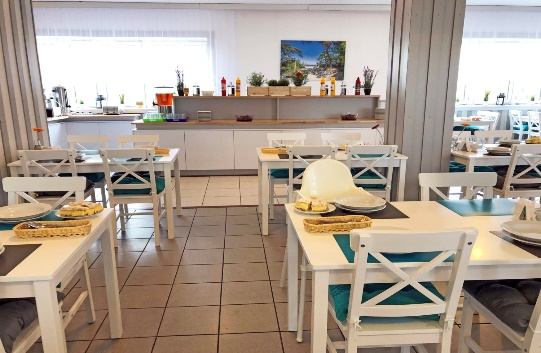 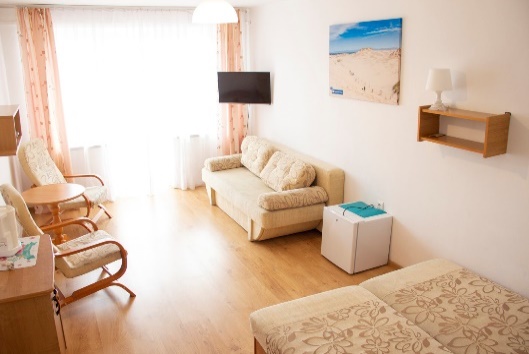 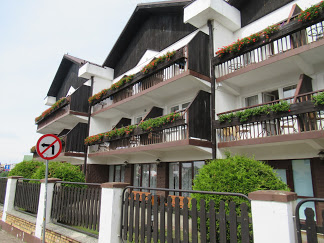 .CENA: 2.850 zł/os.        Zniżek nie łączymy      Zapewniamy:PrzejazdWyżywienie 2 x dziennie  (śniadania i obiadokolacje)Noclegi w pokojach 2 - osobowych z balkonem, łazienkami, TV, sprzętem plażowym i naczyniami1 x uroczysta kolacja przy muzyce mechanicznej 1 zabieg masażu na fotelu masującymKorzystanie z bezprzewodowego internetu, świetlicy i siłowniOpiekę pilotaUbezpieczenie NNW Opłata klimatyczna we własnym zakresie.Pobyt rozpoczyna się obiadokolacją w dniu przyjazdu, a kończy się śniadaniem w dniu wyjazdu.Informacja!Biuro PTTK zastrzega sobie możliwość zmiany w programie oraz w cenie imprezy organizowanej przez nasz Oddział z przyczyn od nas niezależnych. 
Z powodu niewystarczającej ilości zgłoszeń  wyjazd może być odwołany.Niniejsza oferta nie stanowi oferty w rozumieniu kodeksu cywilnego, a dane w niej zawarte mają jedynie charakter informacyjny i mogą ulec zmianie przez organizatora.PTTK Oddział – Pabianice, 95 – 200 Pabianice ul. Traugutta 2, kom. 502-556-221  Zniżka dla członków PTTK i właścicieli Karty Pabianiczanina4 %           Zniżka dla pozostałych osób wpłacających zaliczkę do dnia 14.04.2024 r.50 zł